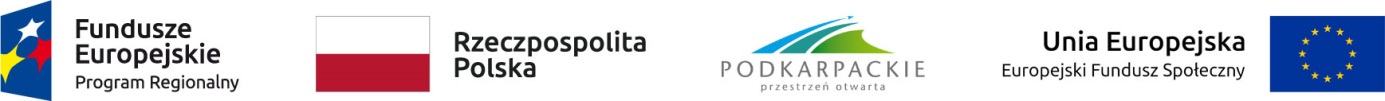 Załącznik nr 3 do Zarządzenia Nr 40/2018Marszałka Województwa Podkarpackiego z dnia 23 kwietnia 2018 r.Załącznik nr 2 do Zaproszenia do złożenia ofertyFORMULARZ OFERTYZamawiający: Województwo Podkarpackie - Urząd Marszałkowski Województwa Podkarpackiego w Rzeszowie / Wojewódzki Urząd Pracy w Rzeszowie *odpowiadając na zaproszenie do składania ofert na realizację zadania:Wynajem samochodu osobowego na potrzeby pracowników zaangażowanych 
w realizację  RPO WP w 2019 r. w ramach projektu „Wsparcie UMWP w Rzeszowie 
w związku z realizacją RPO WP w 2019 roku”.Oferujemy wykonanie usługi/dostawy/roboty budowlanej będącej przedmiotem zamówienia, zgodnie z wymogami opisu przedmiotu zamówienia, za kwotę 
w wysokości:netto:	zł, słownie:………………………………………………………podatek VAT:……………%, .…..……….. zł, słownie:……………………………………brutto:	zł,  słownie:………………………………………………………I.I. Oświadczenia dotyczące sposobu obliczania/ustalania ceny oferty:I.I.I. Cena oferty zawiera wszelkie koszty związane z realizacją zamówienia.I.I.II. Cena oferty zawiera podatek VAT w obowiązującej wysokości.I.I.III. Cena oferty została przez nas ustalona z uwzględnieniem wszystkich warunków, 
o których mowa w Szczegółowym opisie przedmiotu zamówienia dotyczących realizacji wyżej wskazanego zamówienia, jak również z uwzględnieniem innych prac – nie uwzględnionych 
w tym dokumencie – które są konieczne do wykonania przedmiotowego zamówienia. Przebieg pojazdu; standard emisji spalin:II.I Przebieg pojazdu, będącego przedmiotem wynajmu (w szarym polu, w odpowiednim miejscu należy wpisać znak „x”)UWAGI: 1) Wykonawca wpisuje przebieg pojazdu będącego przedmiotem wynajmu poprzez wpisanie w pkt. II.I formularza oferty, w tabelce, w odpowiednim polu, znaku „X”. 2) Uchybienie wymogom polegające na niejednoznacznym określeniu się wykonawcy, co do przebiegu pojazdu będącego przedmiotem wynajmu, poprzez nie wpisanie znaku „X” w żadnym polu, w tabelce (pkt II.I formularza oferty) oznaczać będzie, że wykonawca oferuje pojazd z dopuszczonym maksymalnym przebiegiem powyżej: 20 000 km. 3) Uchybienie wymogom polegające na niejednoznacznym określeniu się wykonawcy, co do przebiegu pojazdu będącego przedmiotem wynajmu m.in. poprzez wpisanie znaku „X” w więcej niż jednym polu, w tabelce (pkt II.I formularza oferty) oznaczać będzie, że wykonawca oferuje pojazd z dopuszczonym maksymalnym przebiegiem wynoszącym: 30 000 km. II.II Niniejszym oświadczam, że (w szarym polu, w odpowiednim miejscu należy wpisać znak „X”) Ocena wskazania i potwierdzenia, zostanie dokonana na podstawie: • udzielonej odpowiedzi „TAK” (pkt II.II formularza oferty), • udzielonej odpowiedzi „NIE” (pkt II.II formularza oferty). UWAGI: 1) Wykonawca wskazuje, czy pojazd będący przedmiotem wynajmu posiada ww. parametry czy też nie, poprzez wpisanie w pkt. II.II formularza oferty, w tabeli, w odpowiednim polu, znaku „X”;2) Uchybienie powyższym wymogom polegające na niejednoznacznym określeniu się wykonawcy, co do ww. parametru, w tabeli (pkt. II.II formularz oferty) – uznane będzie przez zamawiającego jako udzielenie odpowiedzi – „NIE”. Opis techniczny oferowanego pojazdu:Oferowany przez nas pojazd spełnia minimalne wymogi, o których mowa niżej:Termin  realizacji zamówienia: od 01.03.2019 r. do dnia 30.11.2019 r.Miejsce realizacji zamówienia: Urząd Marszałkowski Województwa Podkarpackiego 
w Rzeszowie al. Łukasza Cieplińskiego 4.VI. Oświadczamy, iż posiadamy uprawnienia do wykonywania działalności objętej przedmiotem zamówienia oraz dysponujemy potencjałem technicznym i osobowym umożliwiającym realizację zamówienia.VII. Oświadczamy, iż znajdujemy się w sytuacji ekonomicznej i finansowej umożliwiającej wykonanie zamówienia.VIII. Oświadczamy, że zobowiązujemy się wykonać zamówienie zgodnie z opisem przedmiotu zamówienia oraz zgodnie z przedstawioną ofertą.IX. Zapoznałem/zapoznałam się z treścią Zapytania ofertowego i nie wnoszę do niego zastrzeżeń oraz przyjmuje warunki w nim zawarte.  X. Oświadczenie RODO:Oświadczam, że wypełniłem obowiązki informacyjne przewidziane w art. 13 lub art. 14 RODO1) wobec osób fizycznych, od których dane osobowe bezpośrednio lub pośrednio pozyskałem 
w celu ubiegania się o udzielenie zamówienia publicznego w niniejszym postępowaniu.*1) rozporządzenie Parlamentu Europejskiego i Rady (UE) 2016/679 z dnia 27 kwietnia 2016 r. w sprawie ochrony osób fizycznych w związku z przetwarzaniem danych osobowych i w sprawie swobodnego przepływu takich danych oraz uchylenia dyrektywy 95/46/WE (ogólne rozporządzenie o ochronie danych) (Dz. Urz. UE L 119 z 04.05.2016, str. 1). * W przypadku gdy wykonawca nie przekazuje danych osobowych innych niż bezpośrednio jego dotyczących lub zachodzi wyłączenie stosowania obowiązku informacyjnego, stosownie do art. 13 ust. 4 lub art. 14 ust. 5 RODO treści oświadczenia wykonawca nie składa (usunięcie treści oświadczenia np. przez jego wykreślenie).……………………………………………….(data, podpis Wykonawcy)Załączniki:1. Opis techniczny oferowanego pojazdu.	2	* Niepotrzebne skreślićDostawa samochodu z przebiegiem do 1 000 kmDostawa samochodu z przebiegiem powyżej 1 000 do 15 000 kmDostawa samochodu z przebiegiem powyżej 15 000 do 20 000Dostawa samochodu z przebiegiem powyżej 20 000 km i nie więcej niż 30 000kmTAKOferowany samochód spełnia Europejski standard emisji spalin EURO 6NIEOferowany samochód spełnia Europejski standard emisji spalin EURO 6OPIS TECHNICZNYOPIS TECHNICZNYTyp pojazduOSOBOWY – uprawnienia kategorii BTyp nadwoziaMPV/minivanLiczba miejsc siedzącychminimum 5Liczba drzwi5 Typ silnika/Moc minimalnaDiesel/minimum 140 KM Benzyna/minimum 150 KMRok produkcji2018  lub nowszyKolorod jasnej szarości do ciemnego grafituStan technicznynowy lub używany - bezwypadkowyMaksymalny przebieg w przypadku pojazdu używanego30000 kmMinimalna pojemność bagażnika700 l Wymagane wyposażenieDrzwi tylne odsuwane po obu stronach pojazduWymagane wyposażenieKamera cofaniaWymagane wyposażeniePoduszka powietrzna kierowcy i pasażeraWymagane wyposażenieKurtyny powietrzne dla pasażerów z przodu i z tyłuWymagane wyposażenieBoczne poduszki dla zewnętrznych siedzeń z tyłuWymagane wyposażenieSystem zapobiegający blokowaniu kół podczas hamowaniaWymagane wyposażenieWspomaganie kierownicyWymagane wyposażenieKlimatyzacja trzystrefowaWymagane wyposażenieRadioodbiornik, system nawigacji satelitarnej producenta z mapą Polski aktualną na 2018 rok Wymagane wyposażenieSystem kontroli trakcjiWymagane wyposażeniePodgrzewana przednia szybaWymagane wyposażenieCzujnik parkowania Wymagane wyposażenieTempomatWymagane wyposażenieReflektory bi-ksenonoweWymagane wyposażenieGniazdo 230 V w konsoli środkowej z tyłu pojazduWymagane wyposażeniePanel sterowania klimatyzacją dla pasażerów z tyłu pojazduWymagane wyposażenieRegulowane elektrycznie i podgrzewanelusterka zewnętrzne